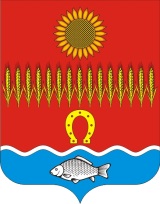                           АДМИНИСТРАЦИЯ  СОВЕТИНСКОГО СЕЛЬСКОГО ПОСЕЛЕНИЯ                                                                                                   Неклиновский район Ростовская область                                                       ПОСТАНОВЛЕНИЕ      01.06. 2017г.								         №  65В целях обеспечения доступа физических и юридических лиц к достоверной и актуальной информации о муниципальных услугах, оказываемых Администрацией  Советинского сельского поселения, в соответствии с Федеральным законом от 27.07.2010 № 210-ФЗ «Об организации предоставления государственных и муниципальных услуг», Федеральным законом от 03.07.2016 N 334-ФЗ "О внесении изменений в Земельный кодекс Российской Федерации и отдельные законодательные акты Российской Федерации, в соответствии с Уставом муниципального образования «Советинское сельское поселение сельское», администрация Советинского сельского поселения                                       постановляет:   1.Утвердить Реестр муниципальных услуг Советинского сельского поселения, согласно приложению к настоящему постановлению (приложение №1).   2.Признать утратившим силу постановление № 143 от 02.12.2013г. «Об утверждении Реестра муниципальных услуг Советинского сельского поселения».   3.Разместить настоящее постановление на официальном сайте Администрации Советинского сельского поселения.   4.Настоящее постановление вступает в силу со дня официального опубликования (обнародования).   5.Контроль за выполнением настоящего постановления  оставляю за собой.Глава Администрации    Советинскогосельского поселения 						      З.Д.Даливаловпостановление вносит  ведущий специалист по земельным м имущественным отношениям Приложение № 1  к постановлению Администрации											Советинского  сельского поселенияот   01.06.2017 г.  № Реестр
муниципальных услуг муниципального образования «Советинское сельское поселение»                           «Об утверждении реестра муниципальных услуг            Муниципального образования Советинское сельское поселение»N п/пНаименование муниципальной  услугиРеквизиты правового акта, в соответствии с которым предоставляется муниципальная  услугаПолучатель муниципальной  услугиУсловия предоставления муниципальной услуги (платная/ бесплатная)Результат предоставления муниципальной  услугиНаименование услуги (услуг), необходимой и обязательной для предоставления муниципальной  услуги1234567Муниципальные услуги в сфере земельно-имущественных отношенийМуниципальные услуги в сфере земельно-имущественных отношенийМуниципальные услуги в сфере земельно-имущественных отношенийМуниципальные услуги в сфере земельно-имущественных отношенийМуниципальные услуги в сфере земельно-имущественных отношенийМуниципальные услуги в сфере земельно-имущественных отношенийМуниципальные услуги в сфере земельно-имущественных отношений 1Сверка арендных платежей с арендаторами земельных участков  муниципального имущества- Гражданский кодекс Российской Федерации;-  Федеральный закон от 24.11.1995 г. № 181-ФЗ «О социальной защите инвалидов в Российской Федерации;- распоряжение Правительства РФ от 01.11.2016г. №2326-р «Об утверждении перечня документов и сведений, находящихся в распоряжении федеральных органов исполнительной власти и необходимых для предоставления государственных и муниципальных услуг исполнительным органам государственной власти субъектов РФ и органами местного самоуправления».- юридическое лицо,- физическое лицобесплатная- акт сверки;- письмо об отказе в предоставлении услуги-2Предоставление правообладателю муниципального имущества, а также земельных участков, заверенных копий правоустанавливающих документов- Земельный кодекс РФ от 25.10.2001 №136-ФЗ  («Российская газета» № 211-212  от 30.10.2001);- Гражданский кодекс РФ от  30.11.1994  № 51-ФЗ («Российская газета» № 238-239 от 08.12.1994);- Федеральный закон от 27.07.2010 № 210-ФЗ «Об организации предоставления государственных и муниципальных услуг» («Российская газета», № 168 от 30.07.2010);- Областной закон от  22.07.2003 № 19-ЗС «О регулировании земельных отношений в Ростовской области» (газета «Наше время» № 161 от 30.07.2003);- Федеральный закон от 24.11.1995 № 181-ФЗ «О социальной защите инвалидов в Российской Федерации»-  Распоряжение Правительство РФ от 01,11,2016 №2326-р «Об утверждении перечня документов и сведений, находящихся в распоряжении федеральных органов исполнительной власти и необходимых для предоставления государственных и муниципальных услуг исполнительным органам государственной власти субъектов РФ и органам местного самоуправления.- физические лица;- юридические лица.бесплатнаяпредоставление заверенной копии или дубликата правоустанавливающего документа или получение заявителем отказа в предоставлении услуги3Предоставление земельного участка, находящегося в муниципальной собственности, в аренду без проведения торгов- Земельный кодекс РФ от 25.10.2001 №136-ФЗ  («Российская газета» № 211-212  от 30.10.2001);- Гражданский кодекс РФ от  30.11.1994  № 51-ФЗ («Российская газета» № 238-239 от 08.12.1994);         - Федеральный закон от 27.07.2010 № 210-ФЗ «Об организации предоставления государственных и муниципальных услуг» («Российская газета» № 168 от 30.07.2010);- Федеральный закон от 25.10.2001 № 137-ФЗ «О введении в действие Земельного кодекса Российской Федерации» («Российская газета» № 211-212 от 30.10.2001);- Федеральный закон от 21.07.1997 № 122-ФЗ «О государственной регистрации прав на недвижимое имущество и сделок с ним» («Российская газета» №  145 от 30.07.1997);- Федеральный закон от 24.07.2007 № 221-ФЗ «О государственном кадастре недвижимости» («Российская газета» №  165 от 01.08.2007);- Областной закон от  22.07.2003 № 19-ЗС «О регулировании земельных отношений в Ростовской области» (газета «Наше время» № 161 от 30.07.2003);- Федеральный закон от 24.11.1995 № 181-ФЗ «О социальной защите инвалидов в Российской Федерации».- распоряжение Правительства РФ от 01.11.2016г. №2326-р «Об утверждении перечня документов и сведений, находящихся в распоряжении федеральных органов исполнительной власти и необходимых для предоставления государственных и муниципальных услуг исполнительным органам государственной власти субъектов РФ и органами местного самоуправления».- физические лица;-юридические лицабесплатнаяпредоставление в аренду земельного участка или получение заявителем отказа в предоставлении в аренду земельного участка4Предоставление земельного участка, находящегося в муниципальной собственности, в собственность бесплатно- Земельный кодекс РФ от 25.10.2001 №136-ФЗ  («Российская газета» № 211-212  от 30.10.2001);- Гражданский кодекс РФ от  30.11.1994  № 51-ФЗ («Российская газета» № 238-239 от 08.12.1994);- Федеральный закон от 27.07.2010 № 210-ФЗ «Об организации предоставления государственных и муниципальных услуг» («Российская газета» № 168 от 30.07.2010);- Федеральный закон от 25.10.2001 № 137-ФЗ «О введении в действие Земельного кодекса Российской Федерации» («Российская газета» № 211-212 от 30.10.2001);- Федерального закона от 15.04.1998 № 66-ФЗ «О садоводческих, огороднических и дачных некоммерческих объединениях граждан»- Федеральный закон от 21.07.1997 № 122-ФЗ «О государственной регистрации прав на недвижимое имущество и сделок с ним» («Российская газета» №  145 от 30.07.1997);- Федеральный закон от 24.07.2007 № 221-ФЗ «О государственном кадастре недвижимости» («Российская газета» №  165 от 01.08.2007);- Областной закон от  22.07.2003 № 19-ЗС «О регулировании земельных отношений в Ростовской области» (газета «Наше время» № 161 от 30.07.2003);- Федеральный закон от 24.11.1995 № 181-ФЗ «О социальной защите инвалидов в Российской Федерации- распоряжение Правительства РФ от 01.11.2016г. №2326-р «Об утверждении перечня документов и сведений, находящихся в распоряжении федеральных органов исполнительной власти и необходимых для предоставления государственных и муниципальных услуг исполнительным органам государственной власти субъектов РФ и органами местного самоуправления».-юридические лица,- физические лицабесплатная- договора купли-продажи земельного участка (при предоставлении за плату),  постановления о предоставлении земельного участка (при предоставлении бесплатно),- уведомления об отказе в предоставлении услуги5Предоставление земельных участков, находящихся в муниципальной собственности, для целей, не связанных со строительством единственному заявителю- Земельный кодекс РФ от 25.10.2001 №136-ФЗ  («Российская газета» № 211-212  от 30.10.2001);- Гражданский кодекс РФ от  30.11.1994  № 51-ФЗ («Российская газета» № 238-239 от 08.12.1994);- Федеральный закон от 27.07.2010 № 210-ФЗ «Об организации предоставления государственных и муниципальных услуг» («Российская газета», № 168 от 30.07.2010);- Федеральный закон от 25.10.2001 № 137-ФЗ «О введении в действие Земельного кодекса Российской Федерации» («Российская газета» № 211-212 от 30.10.2001);- Федеральный закон от 24.07.2002 № 101-ФЗ «Об обороте земель сельскохозяйственного назначения» («Российская газета», № 137 от 27.07.2002);- Федеральный закон от 21.07.1997 № 122-ФЗ «О государственной регистрации прав на недвижимое имущество и сделок с ним» («Российская газета» №  145 от 30.07.1997);- Федеральный закон от 24.07.2007 № 221-ФЗ «О государственном кадастре недвижимости» («Российская газета» №  165 от 01.08.2007);- Областной закон от  22.07.2003 № 19-ЗС «О регулировании земельных отношений в Ростовской области» (газета «Наше время» № 161 от 30.07.2003);- Решен000ие  сельского пос0еления от007 2015г. № 110 «Об утверждении Положения «Об - Решение Собрания депутатов Советинского сельского поселения от   07.05. 2015г. № 110 «Об утверждении Положения «Об определении порядка управления и распоряжения земельными участками на территории Советинского сельского поселения»;определении порядка управления и распоряжения земельными участками на поселения»;- Федеральный закон от 24.11.1995 № 181-ФЗ «О социальной защите инвалидов в Российской Федерации- распоряжение Правительства РФ от 01.11.2016г. №2326-р «Об утверждении перечня документов и сведений, находящихся в распоряжении федеральных органов исполнительной власти и необходимых для предоставления государственных и муниципальных услуг исполнительным органам государственной власти субъектов РФ и органами местного самоуправления».- физические лица;-юридические лицабесплатная- договора купли-продажи земельного участка;- уведомления об отказе в предоставлении в собственность земельного участка6Продажа земельного участка, находящегося в муниципальной собственности, без проведения торгов- Земельный кодекс РФ от 25.10.2001 №136-ФЗ  («Российская газета» № 211-212  от 30.10.2001);- Гражданский кодекс РФ от  30.11.1994  № 51-ФЗ («Российская газета» № 238-239 от 08.12.1994);- Федеральный закон от 27.07.2010 № 210-ФЗ «Об организации предоставления государственных и муниципальных услуг» («Российская газета», № 168 от 30.07.2010);- Федеральный закон от 25.10.2001 № 137-ФЗ «О введении в действие Земельного кодекса Российской Федерации» («Российская газета» № 211-212 от 30.10.2001);- Федеральный закон от 11.06.2003 № 74-ФЗ «О крестьянском (фермерском) хозяйстве» («Российская газета», № 115 от 17.06.2003);- Федерального закона от 15.04.1998 № 66-ФЗ «О садоводческих, огороднических и дачных некоммерческих объединениях граждан»;- Федеральный закон от 21.07.1997 № 122-ФЗ «О государственной регистрации прав на недвижимое имущество и сделок с ним» («Российская газета» №  145 от 30.07.1997);- Федеральный закон от 24.07.2007 № 221-ФЗ «О государственном кадастре недвижимости» («Российская газета» №  165 от 01.08.2007);- Областной закон от  22.07.2003 № 19-ЗС «О регулировании земельных отношений в Ростовской области» (газета «Наше время» № 161 от 30.07.2003);- Федеральный закон от 24.11.1995 № 181-ФЗ «О социальной защите инвалидов в Российской Федерации- распоряжение Правительства РФ от 01.11.2016г. №2326-р «Об утверждении перечня документов и сведений, находящихся в распоряжении федеральных органов исполнительной власти и необходимых для предоставления государственных и муниципальных услуг исполнительным органам государственной власти субъектов РФ и органами местного самоуправления».- физические лица;- юридические лица –  крестьянские (фермерские) хозяйствабесплатно- договора аренды или договора купли-продажи земельного участка;- уведомления об отказе в предоставлении услуги7Изменение вида разрешенного использования земельных участков- Земельный кодекс РФ от 25.10.2001 №136-ФЗ  ;- Гражданский кодекс РФ от  30.11.1994  № 51-ФЗ;- Градостроительный кодекс РФ от 29.12.2004 № 190-ФЗ;- Федеральный закон от 27.07.2010 № 210-ФЗ «Об организации предоставления государственных и муниципальных услуг»;- Федеральный закон от 25.10.2001 № 137-ФЗ «О введении в действие Земельного кодекса Российской Федерации»;- Федеральный закон от 21.07.1997 № 122-ФЗ «О государственной регистрации прав на недвижимое имущество и сделок с ним»;- Федеральный закон от 24.07.2007 № 221-ФЗ «О государственном кадастре недвижимости»;- Областной закон от  22.07.2003 № 19-ЗС «О регулировании земельных отношений в Ростовской области» (;- Федеральный закон от 24.11.1995 № 181-ФЗ «О социальной защите инвалидов в Российской Федерации».- распоряжение Правительства РФ от 01.11.2016г. №2326-р «Об утверждении перечня документов и сведений, находящихся в распоряжении федеральных органов исполнительной власти и необходимых для предоставления государственных и муниципальных услуг исполнительным органам государственной власти субъектов РФ и органами местного самоуправления».- физические лица, являющиеся арендаторами или ссудополучателями земельных участков;- юридические лица, являющиеся арендаторами или ссудополучателями земельных участков.бесплатная-постановление об изменении вида разрешенного использования земельного участка    - отказ  в предоставлении услуги.8.Предоставление земельных участков льготным категориям граждан, инвалидам и семьям, имеющим в своем составе детей-инвалидов, а так же гражданам, подвергшимся воздействию радиации вследствие катастрофы на Чернобыльской АЭС, в собственность или аренду- Земельный кодекс РФ от 25.10.2001 №136-ФЗ  («Российская газета» от 30.10.2001 № 211-212 );- Федеральный закон от 25.10.2001 № 137-ФЗ «О введении в действие Земельного кодекса Российской Федерации» («Российская газета» от 30.10.2001 № 211-212);- Федеральный закон от 27.07.2010 № 210-ФЗ «Об организации предоставления государственных и муниципальных услуг» («Российская газета» от 30.07.2010                 № 168);- Федеральный закон от 21.07.1997 № 122-ФЗ «О государственной регистрации прав на недвижимое имущество и сделок с ним» («Российская газета» от 30.07.1997 №  145);- Федеральный закон от 24.07.2007 № 221-ФЗ «О государственном кадастре недвижимости» («Российская газета» от 01.08.2007 №  165);- Федеральный закон от 02.05.2005 № 59-ФЗ «О порядке рассмотрения обращений граждан Российской Федерации» («Российская газета» от 05.05.2006               № 95); - Федеральный закон от 24.11.1995 № 181-ФЗ «О социальной защите инвалидов в Российской Федерации» («Российская газета», от  02.12.1995 № 234);- Федеральный закон от 15.05.1991 № 1244-1 «О социальной защите граждан, подвергшихся радиации вследствие катастрофы на Чернобыльской АЭС» («Ведомости СНД и ВС РСФСР», 1991 № 21,);- Областной закон от  22.07.2003 № 19-ЗС «О регулировании земельных отношений в Ростовской области» (газета «Наше время» от 30.07.2003 № 161);- Решение Собрания депутатов Советинского сельского поселения от 27.03.2015 года № 104 «О  предоставлении  полномочий  Главе  Советинского  сельского поселения   на управление и распоряжение земельными участками  и иной недвижимостью» ;- Федеральный закон от 24.11.1995 № 181-ФЗ «О социальной защите инвалидов в Российской Федерации».- постановление Правительства Российской Федерации от 30.04.2014г. №403 «Об исчерпывающем перечне процедур в сфере жилищного строительства»          -распоряжение Правительства РФ от 01.11.2016г. №2326-р «Об утверждении перечня документов и сведений, находящихся в распоряжении федеральных органов исполнительной власти и необходимых для предоставления государственных и муниципальных услуг исполнительным органам государственной власти субъектов РФ и органами местного самоуправления»физические лица, инвалиды и семьи, имеющие в своем составе детей - инвалидов, а также граждане, подвергшиеся воздействию радиации вследствие катастрофы на Чернобыльской АЭС.бесплатная- договора купли-продажи земельного участка;- уведомления об отказе в предоставлении в собственность земельного участка9.Согласование возможности установления сервитута и заключения соглашения об установлении сервитута- Земельный кодекс РФ от 25.10.2001 №136-ФЗ  («Российская газета» № 211-212  от 30.10.2001);- Гражданский кодекс РФ от  30.11.1994  № 51-ФЗ («Российская газета» № 238-239 от 08.12.1994);- Федеральный закон от 27.07.2010 № 210-ФЗ «Об организации предоставления государственных и муниципальных услуг» («Российская газета», № 168 от 30.07.2010);- Федеральный закон от 25.10.2001 № 137-ФЗ «О введении в действие Земельного кодекса Российской Федерации» («Российская газета» № 211-212 от 30.10.2001);- Федеральный закон от 24.11.1995 № 181-ФЗ «О социальной защите инвалидов в Российской Федерации».- распоряжение Правительства РФ от 01.11.2016г. №2326-р «Об утверждении перечня документов и сведений, находящихся в распоряжении федеральных органов исполнительной власти и необходимых для предоставления государственных и муниципальных услуг исполнительным органам государственной власти субъектов РФ и органами местного самоуправления».- физические лица;-юридические лицабесплатная- согласование о возможности установления сервитута;- уведомления об отказе в предоставлении услуги10Предварительное согласование предоставления земельного участка- Земельный кодекс РФ от 25.10.2001 №136-ФЗ  («Российская газета» № 211-212  от 30.10.2001);- Гражданский кодекс РФ от  30.11.1994  № 51-ФЗ («Российская газета» № 238-239 от 08.12.1994);- Федеральный закон от 27.07.2010 № 210-ФЗ «Об организации предоставления государственных и муниципальных услуг» («Российская газета», № 168 от 30.07.2010);- Федеральный закон от 25.10.2001 № 137-ФЗ «О введении в действие Земельного кодекса Российской Федерации» («Российская газета» № 211-212 от 30.10.2001);- Федерального закона от 15.04.1998 № 66-ФЗ «О садоводческих, огороднических и дачных некоммерческих объединениях граждан»;- Федеральный закон от 21.07.1997 № 122-ФЗ «О государственной регистрации прав на недвижимое имущество и сделок с ним» («Российская газета» №  145 от 30.07.1997);- Федеральный закон от 24.07.2007 № 221-ФЗ «О государственном кадастре недвижимости» («Российская газета» №  165 от 01.08.2007);- Областной закон от  22.07.2003 № 19-ЗС «О регулировании земельных отношений в Ростовской области» (газета «Наше время» № 161 от 30.07.2003);- Федеральный закон от 24.11.1995 № 181-ФЗ «О социальной защите инвалидов в Российской Федерации- распоряжение Правительства РФ от 01.11.2016г. №2326-р «Об утверждении перечня документов и сведений, находящихся в распоряжении федеральных органов исполнительной власти и необходимых для предоставления государственных и муниципальных услуг исполнительным органам государственной власти субъектов РФ и органами местного самоуправления».- физические лица;-юридические лицабесплатная- постановление о предварительном согласовании предоставления земельного участка;- уведомления об отказе в предоставлении услуги11Выдача справки об отсутствии (наличии) задолженности по арендной плате за земельный участок- Земельный кодекс РФ от 25.10.2001 №136-ФЗ  («Российская газета» № 211-212  от 30.10.2001);- Гражданский кодекс РФ от  30.11.1994  № 51-ФЗ («Российская газета» № 238-239 от 08.12.1994);- Федеральный закон от 27.07.2010 № 210-ФЗ «Об организации предоставления государственных и муниципальных услуг» («Российская газета», № 168 от 30.07.2010);- Федеральный закон от 25.10.2001 № 137-ФЗ «О введении в действие Земельного кодекса Российской Федерации» («Российская газета» № 211-212 от 30.10.2001);- Федеральный закон от 24.11.1995 № 181-ФЗ «О социальной защите инвалидов в Российской Федерации- распоряжение Правительства РФ от 01.11.2016г. №2326-р «Об утверждении перечня документов и сведений, находящихся в распоряжении федеральных органов исполнительной власти и необходимых для предоставления государственных и муниципальных услуг исполнительным органам государственной власти субъектов РФ и органами местного самоуправления».- физические лица, являющиеся арендаторами земельных участков;- юридические лица, являющиеся арендаторами земельных участковбесплатная-справки об отсутствии задолженности;- справки о наличии задолженности;- уведомления об отказе в предоставлении услуги12Заключение дополнительных соглашений к договорам аренды, безвозмездного  пользования земельным участком- Земельный кодекс РФ от 25.10.2001 №136-ФЗ  («Российская газета» № 211-212  от 30.10.2001);- Гражданский кодекс РФ от  30.11.1994  № 51-ФЗ («Российская газета» № 238-239 от 08.12.1994);- Федеральный закон от 27.07.2010 № 210-ФЗ «Об организации предоставления государственных и муниципальных услуг» («Российская газета», № 168 от 30.07.2010);- Федеральный закон от 25.10.2001 № 137-ФЗ «О введении в действие Земельного кодекса Российской Федерации» («Российская газета» № 211-212 от 30.10.2001);- Федеральный закон от 21.07.1997 № 122-ФЗ «О государственной регистрации прав на недвижимое имущество и сделок с ним» («Российская газета» №  145 от 30.07.1997);- Областной закон от  22.07.2003 № 19-ЗС «О регулировании земельных отношений в Ростовской области» (газета «Наше время» № 161 от 30.07.2003);- Федеральный закон от 24.11.1995 № 181-ФЗ «О социальной защите инвалидов в Российской Федерации- распоряжение Правительства РФ от 01.11.2016г. №2326-р «Об утверждении перечня документов и сведений, находящихся в распоряжении федеральных органов исполнительной власти и необходимых для предоставления государственных и муниципальных услуг исполнительным органам государственной власти субъектов РФ и органами местного самоуправления».- физические лица;- юридические лицабесплатная-дополнительного соглашения;- уведомления об отказе в предоставлении муниципальной услуги13Выдача арендатору земельного участка согласия на залог права аренды земельного участка- Земельный кодекс РФ от 25.10.2001 №136-ФЗ  («Российская газета» № 211-212  от 30.10.2001);- Гражданский кодекс РФ от  30.11.1994  № 51-ФЗ («Российская газета» № 238-239 от 08.12.1994);- Федеральный закон от 27.07.2010 № 210-ФЗ «Об организации предоставления государственных и муниципальных услуг» («Российская газета», № 168 от 30.07.2010);- Федеральный закон от 25.10.2001 № 137-ФЗ «О введении в действие Земельного кодекса Российской Федерации» («Российская газета» № 211-212 от 30.10.2001);- Федеральный закон от 16.07.1998 № 102-ФЗ «Об ипотеке (залоге недвижимости)» («Российская газета», № 137, 22.07.1998);- Федеральный закон от 21.07.1997 № 122-ФЗ «О государственной регистрации прав на недвижимое имущество и сделок с ним» («Российская газета» №  145 от 30.07.1997);- Федеральный закон от 24.11.1995 № 181-ФЗ «О социальной защите инвалидов в Российской Федерации- распоряжение Правительства РФ от 01.11.2016г. №2326-р «Об утверждении перечня документов и сведений, находящихся в распоряжении федеральных органов исполнительной власти и необходимых для предоставления государственных и муниципальных услуг исполнительным органам государственной власти субъектов РФ и органами местного самоуправления».- физические лица;-юридические лицабесплатная- уведомления о согласии на залог права аренды земельного участка;- уведомления об отказе в согласовании залога права аренды земельного участка;- уведомления об отказе в предоставлении услуги.14Заключение договора аренды, безвозмездного пользования земельного участка, образованного в результате раздела (объединения), перераспределения»- Земельный кодекс РФ от 25.10.2001 №136-ФЗ  («Российская газета» № 211-212  от 30.10.2001);- Гражданский кодекс РФ от  30.11.1994  № 51-ФЗ («Российская газета» № 238-239 от 08.12.1994);- Федеральный закон от 27.07.2010 № 210-ФЗ «Об организации предоставления государственных и муниципальных услуг» («Российская газета», № 168 от 30.07.2010);- Федеральный закон от 25.10.2001 № 137-ФЗ «О введении в действие Земельного кодекса Российской Федерации» («Российская газета» № 211-212 от 30.10.2001);- Федеральный закон от 21.07.1997 № 122-ФЗ «О государственной регистрации прав на недвижимое имущество и сделок с ним» («Российская газета» №  145 от 30.07.1997);- Федеральный закон от 24.07.2007 № 221-ФЗ «О государственном кадастре недвижимости» («Российская газета» №  165 от 01.08.2007);- Областной закон от  22.07.2003 № 19-ЗС «О регулировании земельных отношений в Ростовской области» (газета «Наше время» № 161 от 30.07.2003);- Федеральный закон от 24.11.1995 № 181-ФЗ «О социальной защите инвалидов в Российской Федерации».-распоряжение Правительства РФ от 01.11.2016г. №2326-р «Об утверждении перечня документов и сведений, находящихся в распоряжении федеральных органов исполнительной власти и необходимых для предоставления государственных и муниципальных услуг исполнительным органам государственной власти субъектов РФ и органами местного самоуправления».Физические и юридические лицабесплатная-  заключение договора аренды земельного участка (земельных участков);- договора безвозмездного пользования земельного участка (земельных участков);- уведомления об отказе в предоставлении услуги.15Постановка на учет граждан, имеющих трех и более детей в целях бесплатного предоставления земельного участка в собственность для индивидуального жилищного строительства, ведения личного подсобного хозяйства или создания крестьянского (фермерского) хозяйства- Земельный кодекс РФ от 25.10.2001 №136-ФЗ  («Российская газета» от 30.10.2001 № 211-212);- Федеральный закон от 25.10.2001 № 137-ФЗ «О введении в действие Земельного кодекса Российской Федерации» («Российская газета» от № 211-212 30.10.2001);- Федеральный закон от 27.07.2010 № 210-ФЗ «Об организации предоставления государственных и муниципальных услуг» («Российская газета» № 168 от 30.07.2010);- Федеральный закон от 02.05.2005 № 59-ФЗ «О порядке рассмотрения обращений граждан Российской Федерации» («Российская газета» № 95 от 05.05.2006); - Областной закон от  22.07.2003 № 19-ЗС «О регулировании земельных отношений в Ростовской области» (газета «Наше время» № 161 от 30.07.2003);- Федеральный закон от 03.07.2016 года № 334-ФЗ « О внесении изменений в Земельный кодекс РФ»- Федеральный закон от 24.11.1995 № 181-ФЗ «О социальной защите инвалидов в Российской Федерации» -  Распоряжение Правительство РФ от 01,11,2016 №2326-р «Об утверждении перечня документов и сведений, находящихся в распоряжении федеральных органов исполнительной власти и необходимых для предоставления государственных и муниципальных услуг исполнительным органам государственной власти субъектов РФ и органам местного самоуправления для индивидуального жилищного строительства - граждане Российской Федерации, проживающие на территории Ростовской области в течение не менее чем 5 лет, предшествующих дате подачи заявления о постановке на учет в целях бесплатного предоставления земельного участка в собственность, состоящие по месту их жительства на учете в качестве нуждающихся в жилых помещениях или имеющие основания для постановки на данный учет без признания их малоимущими, имеющие трех и более несовершеннолетних детей и совместно проживающие с ними. Если указанные граждане являются опекунами или попечителями детей, то они имеют право на бесплатное приобретение в собственность земельных участков при условии воспитания этих детей не менее 3 лет;в целях ведения личного подсобного хозяйства или создания крестьянского (фермерского) хозяйства: - граждане Российской Федерации, проживающие на территории Ростовской области в течении  не менее чем 5 лет, предшествующих дате подачи заявления о постановке на учет в целях бесплатного предоставления земельного участка в собственность, имеющие трех и более несовершеннолетних детей и совместно проживающие с ними. Если указанные граждане являются опекунами или попечителями детей, то они имеют право на бесплатное приобретение в собственность земельных участков при условии воспитания этих детей не менее 3 лет.бесплатная- распоряжения о постановке гражданина и его несовершеннолетних детей на учет в целях бесплатного предоставления земельного участка в собственность для индивидуального жилищного строительства или ведения личного подсобного хозяйства;- уведомления об отказе в постановке на учет16Расторжение договора аренды, безвозмездного пользования земельным участком- Земельный кодекс РФ от 25.10.2001 №136-ФЗ  («Российская газета» № 211-212  от 30.10.2001);- Гражданский кодекс РФ от  30.11.1994  № 51-ФЗ («Российская газета» № 238-239 от 08.12.1994);- Федеральный закон от 27.07.2010 № 210-ФЗ «Об организации предоставления государственных и муниципальных услуг» («Российская газета», № 168 от 30.07.2010);- Федеральный закон от 25.10.2001 № 137-ФЗ «О введении в действие Земельного кодекса Российской Федерации» («Российская газета» № 211-212 от 30.10.2001);- Федеральный закон от 21.07.1997 № 122-ФЗ «О государственной регистрации прав на недвижимое имущество и сделок с ним» («Российская газета» №  145 от 30.07.1997);- Областной закон от  22.07.2003 № 19-ЗС «О регулировании земельных отношений в Ростовской области» (газета «Наше время» № 161 от 30.07.2003);- Федеральный закон от 24.11.1995 № 181-ФЗ «О социальной защите инвалидов в Российской Федерации»-  Распоряжение Правительство РФ от 01,11,2016 №2326-р «Об утверждении перечня документов и сведений, находящихся в распоряжении федеральных органов исполнительной власти и необходимых для предоставления государственных и муниципальных услуг исполнительным органам государственной власти субъектов РФ и органам местного самоуправления.- физические лица;-юридические лицабесплатная- соглашения о расторжении договора;отказе в предоставлении услуги17Прекращение права постоянного (бессрочного) пользования земельным участком или права пожизненного наследуемого владения земельным участком- Земельный кодекс РФ от 25.10.2001 №136-ФЗ  («Российская газета» № 211-212  от 30.10.2001);- Гражданский кодекс РФ от  30.11.1994  № 51-ФЗ («Российская газета» № 238-239 от 08.12.1994);- Федеральный закон от 27.07.2010 № 210-ФЗ «Об организации предоставления государственных и муниципальных услуг» («Российская газета», № 168 от 30.07.2010);- Федеральный закон от 25.10.2001 № 137-ФЗ «О введении в действие Земельного кодекса Российской Федерации» («Российская газета» № 211-212 от 30.10.2001);- Федеральный закон от 21.07.1997 № 122-ФЗ «О государственной регистрации прав на недвижимое имущество и сделок с ним» («Российская газета» №  145 от 30.07.1997);- Федеральный закон от 24.07.2007 № 221-ФЗ «О государственном кадастре недвижимости» («Российская газета» №  165 от 01.08.2007);- Областной закон от  22.07.2003 № 19-ЗС «О регулировании земельных отношений в Ростовской области» (газета «Наше время» № 161 от 30.07.2003);- Федеральный закон от 24.11.1995 № 181-ФЗ «О социальной защите инвалидов в Российской Федерации»-  Распоряжение Правительство РФ от 01,11,2016 №2326-р «Об утверждении перечня документов и сведений, находящихся в распоряжении федеральных органов исполнительной власти и необходимых для предоставления государственных и муниципальных услуг исполнительным органам государственной власти субъектов РФ и органам местного самоуправления- физические лица;- юридические лицабесплатная-постановления Администрации о прекращении права постоянного (бессрочного) пользования земельным участком;-постановления Администрации о прекращении права пожизненного наследуемого владения земельным участком;- уведомления об отказе в предоставлении услуги18Утверждение схемы расположения земельного участка на кадастровом плане территории- Земельный кодекс РФ от 25.10.2001 №136-ФЗ  («Российская газета» № 211-212  от 30.10.2001);- Федеральный закон от 27.07.2010 № 210-ФЗ «Об организации предоставления государственных и муниципальных услуг» («Российская газета», № 168 от 30.07.2010);- Федеральный закон от 21.07.1997 № 122-ФЗ «О государственной регистрации прав на недвижимое имущество и сделок с ним» («Российская газета» №  145 от 30.07.1997);- Федеральный закон от 24.07.2007 № 221-ФЗ «О государственном кадастре недвижимости» («Российская газета» №  165 от 01.08.2007);- Федеральным законом от  15.04.1998 г. № 66-ФЗ «О садоводческих, огороднических  и дачных некоммерческих объединениях граждан» («Российская газета» №  79 от 23.04.1998 г.);- Областной закон от  22.07.2003 № 19-ЗС «О регулировании земельных отношений в Ростовской области» (газета «Наше время» № 161 от 30.07.2003);- Федеральный закон от 24.11.1995 № 181-ФЗ «О социальной защите инвалидов в Российской Федерации».- распоряжение Правительства РФ от 01.11.2016г. №2326-р «Об утверждении перечня документов и сведений, находящихся в распоряжении федеральных органов исполнительной власти и необходимых для предоставления государственных и муниципальных услуг исполнительным органам государственной власти субъектов РФ и органами местного самоуправления».- федеральный закон от 03.07.2016г. №334-ФЗ «О внесении изменений в Земельный кодекс РФ и отдельные законодательные акты РФ»- постановление Правительства Российской Федерации от 30.04.2014г. №403 «Об исчерпывающем перечне процедур в сфере жилищного строительства»Физические и юридические лицабесплатнопостановления Администрации об утверждении схемы расположения земельного участка на кадастровом плане или кадастровой карте соответствующей территории;- уведомления об отказе в утверждении схемы расположения земельного участка на кадастровом плане или кадастровой карте соответствующей территории.19Уточнение  вида и принадлежности платежей по арендной плате или возврат излишне оплаченных денежных средств за муниципальное имущество- Федеральный закон от 24.11.1995 № 181-ФЗ «О социальной защите инвалидов в Российской Федерации»-  Распоряжение Правительство РФ от 01,11,2016 №2326-р «Об утверждении перечня документов и сведений, находящихся в распоряжении федеральных органов исполнительной власти и необходимых для предоставления государственных и муниципальных услуг исполнительным органам государственной власти субъектов РФ и органам местного самоуправления. решением Собрания депутатов Советинского сельского поселения от 16.05.2016г. № 150 «О принятии  Положения о порядке планирования приватизации муниципального имущества муниципального образования Советинское сельское поселение»»; решением Собрания депутатов Советинского сельского поселения от 16.05.2016г. №149 «О принятии Положения о порядке управления и распоряжения муниципальным имуществом муниципального образования «Советинское сельское поселение».-индивидуальные предприниматели; - физические лица; - юридические лица (организации всех форм собственности), в лице руководителя организации либо представителя по доверенностибесплатная-уведомление об уточнении платежа арендной  платы, - уведомление о возврате излишне оплаченных денежных средств20Устранение технических ошибок в правоустанавливающих документах о предоставлении земельного участка, принятых органами местного самоуправления - Земельный кодекс РФ от 25.10.2001 №136-ФЗ ;- Гражданский кодекс РФ от  30.11.1994  № 51-ФЗ;- Федеральный закон от 27.07.2010 № 210-ФЗ «Об организации предоставления государственных и муниципальных услуг»;- Федеральный закон от 25.10.2001 № 137-ФЗ «О введении в действие Земельного кодекса Российской Федерации»;- Федеральный закон от 21.07.1997 № 122-ФЗ «О государственной регистрации прав на недвижимое имущество и сделок с ним»;- Областной закон от  22.07.2003 № 19-ЗС «О регулировании земельных отношений в Ростовской области»; - Реше- Федеральный закон от 24.11.1995 № 181-ФЗ «О социальной защите инвалидов в Российской Федерации».- распоряжение Правительства РФ от 01.11.2016г. №2326-р «Об утверждении перечня документов и сведений, находящихся в распоряжении федеральных органов исполнительной власти и необходимых для предоставления государственных и муниципальных услуг исполнительным органам государственной власти субъектов РФ и органами местного самоуправления».- юридическое лицо;- физическое лицобесплатная- постановления Советинского сельского поселения о внесении изменений в постановление органа местного самоуправления;- уведомление  об отказе в предоставлении услуги-21Предоставление информации об объектах учета из реестра муниципального имуществаПриказ Минэкономразвития России от 30.08.2011 № 424 «Об утверждении Порядка ведения органами местного самоуправления реестров муниципального имущества». - Гражданский кодекс РФ от 30.11.1994  № 51-ФЗ («Российская газета» № 238-239 от 08.12.1994);- Федеральный закон от 27.07.2010 № 210-ФЗ «Об организации предоставления государственных и муниципальных услуг» («Российская газета», № 168 от 30.07.2010);- Федеральный закон от 24.11.1995 № 181-ФЗ «О социальной защите инвалидов в Российской Федерации».- распоряжение Правительства РФ от 01.11.2016г. №2326-р «Об утверждении перечня документов и сведений, находящихся в распоряжении федеральных органов исполнительной власти и необходимых для предоставления государственных и муниципальных услуг исполнительным органам государственной власти субъектов РФ и органами местного самоуправления».-юридическое лицо-физическое лицо бесплатнаявыписки  из реестра муниципального имущества22Заключение договоров аренды муниципального имущества (за исключением земельных участков) на новый срокГражданский кодекс РФФедеральным законом от 24.11.1995 № 181-ФЗ «О социальной защите инвалидов в Российской Федерации».- распоряжение Правительства РФ от 01.11.2016г. №2326-р «Об утверждении перечня документов и сведений, находящихся в распоряжении федеральных органов исполнительной власти и необходимых для предоставления государственных и муниципальных услуг исполнительным органам государственной власти субъектов РФ и органами местного самоуправления».- юридическое лицо -  физическое лицобесплатнаядоговор аренды23Предоставление муниципального имущества (за исключением земельных участков) в аренду без проведения торгов- Федеральный закон от 06.10.2003 № 131-ФЗ «Об общих принципах организации местного самоуправления в РФ»;- Федеральный закон от 26.07.2006 № 135-ФЗ «О защите конкуренции»;- Федеральный закон от 24.07.2007 №209-ФЗ «О развитии малого и среднего предпринимательства в Российской Федерации»;- Федеральный закон от 24.11.1995 № 181-ФЗ «О социальной защите инвалидов в Российской Федерации».- распоряжение Правительства РФ от 01.11.2016г. №2326-р «Об утверждении перечня документов и сведений, находящихся в распоряжении федеральных органов исполнительной власти и необходимых для предоставления государственных и муниципальных услуг исполнительным органам государственной власти субъектов РФ и органами местного самоуправления».-юридическое лицо-  физическое лицобесплатнодоговор аренды24Расторжение договора аренды муниципального имущества (за исключением земельных участков)- Федеральный закон от 06.10.2003 № 131-ФЗ «Об общих принципах организации местного самоуправления в РФ»;- Федеральный закон от 26.07.2006 № 135-ФЗ «О защите конкуренции»;- Федеральный закон от 24.07.2007 №209-ФЗ «О развитии малого и среднего предпринимательства в Российской Федерации»;- Федеральный закон от 24.11.1995 № 181-ФЗ «О социальной защите инвалидов в Российской Федерации».- распоряжение Правительства РФ от 01.11.2016г. №2326-р «Об утверждении перечня документов и сведений, находящихся в распоряжении федеральных органов исполнительной власти и необходимых для предоставления государственных и муниципальных услуг исполнительным органам государственной власти субъектов РФ и органами местного самоуправления».-юридическое лицо - физическое лицобесплатносоглашение о расторжении  договора аренды25Заключение дополнительных соглашений к договорам аренды муниципального имущества (за исключением земельных участков)- Гражданский кодекс РФ от 26.01.1996  № 14-ФЗ (гл.29; ст. 450, 451, 452); - Федеральный закон от 24.11.1995 № 181-ФЗ «О социальной защите инвалидов в Российской Федерации».- распоряжение Правительства РФ от 01.11.2016г. №2326-р «Об утверждении перечня документов и сведений, находящихся в распоряжении федеральных органов исполнительной власти и необходимых для предоставления государственных и муниципальных услуг исполнительным органам государственной власти субъектов РФ и органами местного самоуправления».-юридическое лицо -физическое лицобесплатнодополнительное соглашение к договору аренды26Передача в собственность граждан занимаемых ими жилых помещений, находящихся в муниципальной собственности (приватизация муниципального жилого фонда)- "Жилищный кодекс РФ" от 29.12.2004 № 188-ФЗ;- Закон РФ от 04.07.1991 № 1541-1 "О приватизации жилищного фонда в РФ;- Федеральный закон от 24.11.1995 № 181-ФЗ «О социальной защите инвалидов в Российской Федерации».- распоряжение Правительства РФ от 01.11.2016г. №2326-р «Об утверждении перечня документов и сведений, находящихся в распоряжении федеральных органов исполнительной власти и необходимых для предоставления государственных и муниципальных услуг исполнительным органам государственной власти субъектов РФ и органами местного самоуправления».- физическое лицобесплатнаядоговор  27Передача в муниципальную собственность ранее приватизированных жилых помещений- "Жилищный кодекс РФ" от 29.12.2004 № 188-ФЗ;- Закон РФ от 04.07.1991 № 1541-1 "О приватизации жилищного фонда в РФ;- Федеральный закон от 24.11.1995 № 181-ФЗ «О социальной защите инвалидов в Российской Федерации».- распоряжение Правительства РФ от 01.11.2016г. №2326-р «Об утверждении перечня документов и сведений, находящихся в распоряжении федеральных органов исполнительной власти и необходимых для предоставления государственных и муниципальных услуг исполнительным органам государственной власти субъектов РФ и органами местного самоуправления».- физическое лицобесплатнаядоговор28Прием заявлений и выдача документов о согласовании переустройства и (или)  перепланировки жилого помещения- Жилищный кодекс РФ от 29.12.2004 № 188-ФЗ;- Федеральный закон от 25.06.2002 № 73-ФЗ «Об объектах культурного наследия (памятниках истории и культуры) народов РФ»;- Постановление Правительства РФ № 266 от 28.04.2005 г. «Об утверждении формы заявления о переустройстве и (или) перепланировке жилого помещения и формы документа, подтверждающего принятие решения о согласовании переустройства и (или) перепланировки жилого помещения»;- Федеральный закон от 24.11.1995 № 181-ФЗ «О социальной защите инвалидов в Российской Федерации»-  Распоряжение Правительство РФ от 01,11,2016 №2326-р «Об утверждении перечня документов и сведений, находящихся в распоряжении федеральных органов исполнительной власти и необходимых для предоставления государственных и муниципальных услуг исполнительным органам государственной власти субъектов РФ и органам местного самоуправления.-индивидуальные предприниматели;- физические лица;- юридические лица (организации всех форм собственности), в лице руководителя организации либо представителя по доверенностибесплатная-Решение о согласовании переустройства и (или) перепланировки жилого помещения;- Решение об отказе в предоставлении муниципальной услуги29Выдача актов приемочной комиссии после переустройства и (или) перепланировки жилого помещенияЖилищный кодекс РФ от 29.12.2004 № 188-ФЗ;- Федеральный закон от 24.11.1995 № 181-ФЗ «О социальной защите инвалидов в Российской Федерации»-  Распоряжение Правительство РФ от 01,11,2016 №2326-р «Об утверждении перечня документов и сведений, находящихся в распоряжении федеральных органов исполнительной власти и необходимых для предоставления государственных и муниципальных услуг исполнительным органам государственной власти субъектов РФ и органам местного самоуправления-индивидуальные предприниматели; - физические лица;- юридические лица (организации всех форм собственности), в лице руководителя организации либо представителя по доверенностибесплатная-получение заявителем акта приемочной комиссии после переустройства и (или) перепланировки жилого помещения,- отказ в предоставлении муниципальной услуги30Перевод жилого помещения в нежилое помещение и нежилого помещения в жилое помещение- Жилищный кодекс РФ от 29.12.2004 №188-ФЗ;- Постановление Правительства РФ от 28.01.2006 №47 «Об утверждении положения о признании помещения жилым помещением, жилого помещением, жилого помещения непригодным для проживания и многоквартирного дома аварийным и подлежащим сносу или реконструкции»;- Постановление Правительства РФ от 10.08.2005 №502 «Об утверждении формы уведомления о переводе (отказа в переводе) жилого (нежилого) помещения в нежилое (жилое) помещение»;- Федеральный закон от 24.11.1995 № 181-ФЗ «О социальной защите инвалидов в Российской Федерации».- Федеральный закон от 01.12.2014 № 419-ФЗ «О внесении изменений в отдельные законодательные акты Российской Федерации по вопросам социальной защиты инвалидов в связи с ратификацией Конвенции о правах инвалидов»- распоряжение Правительства РФ от 01.11.2016г. №2326-р «Об утверждении перечня документов и сведений, находящихся в распоряжении федеральных органов исполнительной власти и необходимых для предоставления государственных и муниципальных услуг исполнительным органам государственной власти субъектов РФ и органами местного самоуправления».- индивидуальные предприниматели;- физические лица;- юридические лица (организации всех форм собственности), в лице руководителя организации либо представителя по доверенности. бесплатно1) выдача  или направление заявителю уведомления о переводе жилого (нежилого) помещения в нежилое (жилое) помещение (в случае принятия решения о переводе жилого (нежилого) помещения в нежилое (жилое) помещение без предварительных условий); 2) выдача или направление заявителю уведомления и решения об отказе в переводе жилого (нежилого) помещения в нежилое (жилое) помещение (в случае принятия решения об отказе в переводе жилого (нежилого) помещения в нежилое (жилое) помещение); 	3) направление в организацию (орган) по учету объектов недвижимого имущества акта приёмочной комиссии либо выдача или направление заявителю заключения приемочной комиссии об отказе в оформлении акта приемочной комиссии (в случае принятия решения о переводе при условии проведения переустройства и (или) перепланировки и (или) иных работ).31Предоставление разрешения на условно разрешенный вид использования земельного участка или объекта капитального строительства- Градостроительный кодекс РФ от 29.12.2004 № 190-ФЗ (ст. ст. 37, 39);- Федеральный закон от 24.11.1995 № 181-ФЗ «О социальной защите инвалидов в Российской Федерации».- распоряжение Правительства РФ от 01.11.2016г. №2326-р «Об утверждении перечня документов и сведений, находящихся в распоряжении федеральных органов исполнительной власти и необходимых для предоставления государственных и муниципальных услуг исполнительным органам государственной власти субъектов РФ и органами местного самоуправления».физическое лицо,юридическое лицо бесплатная-Разрешение (постановление) Администрации Советинского сельского поселения.-32Присвоение, изменение и аннулирование адреса  объекта адресации- Градостроительный кодекс РФ от 29.12.2004 №190-ФЗ;- Постановление Правительства Ростовской области от 12.07.2012 №622  «О единой системе адресного описания местоположения объектов градостроительной деятельности и порядке ведения единого адресного реестра городских и сельских населенных пунктов Ростовской области»;- Приказ министерства строительства, архитектуры и территориального развития Ростовской области от 13.07.2012 №69  «Об утверждении Положения о единой системе адресного описания местоположения объектов градостроительной деятельности и порядке ведения единого адресного реестра городских и сельских населенных пунктов Ростовской области; муниципальные правовые акты;-Постановление Правительства Российской Федерации от 19.11.2014 г. № 1221 «Об утверждении Правил присвоения, изменения и аннулирования адресов»;- Федеральный закон от 24.11.1995 № 181-ФЗ «О социальной защите инвалидов в Российской Федерации».- распоряжение Правительства РФ от 01.11.2016г. №2326-р «Об утверждении перечня документов и сведений, находящихся в распоряжении федеральных органов исполнительной власти и необходимых для предоставления государственных и муниципальных услуг исполнительным органам государственной власти субъектов РФ и органами местного самоуправления».- юридическое лицо,- физическое лицобесплатная- распоряжение33Согласование проектных решений по отделке фасадов (паспортов цветовых решений фасадов) при ремонте зданий, сооружений и временных объектов- Конституцией Российской Федерации;-  Федеральным законом от 06.10.2003 г. № 131-ФЗ «Об общих принципах организации местного самоуправления в Российской Федерации»;- Областным законом от 25.10.2002 г. № 273-ЗС «Об административных правонарушениях»; - Решением Собрания депутатов Советинского сельского поселения от 21.12.2012 г. № 15 «Об утверждении Правил благоустройства территории  Советинского сельского поселения»;- Федеральным законом от 02.05.2006 г. № 59-ФЗ «О порядке рассмотрения обращений граждан Российской Федерации»;- Федеральный закон от 24.11.1995 № 181-ФЗ «О социальной защите инвалидов в Российской Федерации».физическое лицоюридическое лицобесплатная-Согласование проекта34Согласование проектов внешнего благоустройства и элементов внешнего благоустройства, в том числе проектов декоративной подсветки фасадов зданий и сооружений, памятников, малых архитектурных форм- Конституцией Российской Федерации;-  Федеральным законом от 06.10.2003 г. № 131-ФЗ «Об общих принципах организации местного самоуправления в Российской Федерации»;- Областным законом от 25.10.2002 г. № 273-ЗС «Об административных правонарушениях»;- Решением Собрания депутатов Советинского сельского поселения от 21.12.2012 г. № 15 «Об утверждении Правил благоустройства территории  Советинского сельского поселения»;- Федеральным законом от 02.05.2006 г. № 59-ФЗ «О порядке рассмотрения обращений граждан Российской Федерации»;- Федеральный закон от 24.11.1995 № 181-ФЗ «О социальной защите инвалидов в Российской Федерации».- распоряжение Правительства РФ от 01.11.2016г. №2326-р «Об утверждении перечня документов и сведений, находящихся в распоряжении федеральных органов исполнительной власти и необходимых для предоставления государственных и муниципальных услуг исполнительным органам государственной власти субъектов РФ и органами местного самоуправления».-физическое лицо- юридическое лицобесплатная-Согласование проекта35Постановка на учет граждан в качестве нуждающихся в жилых помещениях, предоставляемых по договорам социального найма  - Жилищным кодексом Российской Федерации от 29.12.2004 №188-ФЗ; - Федеральным законом от 06.10.2003 № 131-ФЗ «Об общих принципах организации местного самоуправления в Российской Федерации»;- Областным законом от 07.10.2005 №363-ЗС «Об учете граждан в качестве нуждающихся в жилых помещениях, предоставляемых по договору социального найма на территории Ростовской области;- Постановлением Правительства Ростовской области от 04.05.2012 № 354 «Об утверждении Положения о порядке признания граждан малоимущими в целях обеспечения жилыми помещениями по договорам социального найма и организации учета граждан в качестве нуждающихся в жилых помещениях»; - Постановлением Правительства Ростовской области от 25.06.2012 № 539 «Об обеспечении жилыми помещениями и расходовании субвенций на осуществление полномочий по обеспечению жилыми помещениями детей-сирот и детей, оставшихся без попечения родителей, лиц из их числа в возрасте от 18 до 23 лет, детей, находящихся под опекой (попечительством)»;- Федеральный закон от 24.11.1995 № 181-ФЗ «О социальной защите инвалидов в Российской Федерации».- распоряжение Правительства РФ от 01.11.2016г. №2326-р «Об утверждении перечня документов и сведений, находящихся в распоряжении федеральных органов исполнительной власти и необходимых для предоставления государственных и муниципальных услуг исполнительным органам государственной власти субъектов РФ и органами местного самоуправления».- физическое лицобесплатная- Постановление Администрации Советинского сельского поселения-36Выдача справок, выписок и актов- Конституция Российской Федерации от 12 декабря 1993 года;- Налоговый кодекс Российской Федерации;- Федеральный закон от 21.07.1997 № 122-ФЗ «О государственной регистрации прав на недвижимое имущество и сделок с ним»;- Федеральный закон от 06.10.2003 года № 131-ФЗ «Об общих принципах организации местного самоуправления в Российской Федерации»;- Областной закон от 28.12.2005 № 436-ЗС «О местном самоуправлении в Ростовской области»; - Областной закон от 18.09.2006 № 540-ЗС «О порядке рассмотрения обращений граждан»;- Федеральный закон от 30.12.2006 № 271-ФЗ «О розничных рынках и о внесении изменений в Трудовой кодекс Российской Федерации»;- Постановление Правительства Российской Федерации от 14.12.2005 № 761 «О предоставлении субсидий на оплату жилого помещения и коммунальных услуг»;- Постановление Министерства труда и социального развития Российской Федерации и Пенсионного фонда Российской Федерации от 27.02.2002 № 16/19па «Об утверждении Перечня документов, необходимых для установления трудовой пенсии и пенсии по государственному пенсионному обеспечению в соответствии с федеральными законами «О трудовых пенсиях в Российской Федерации» и «О государственном пенсионном обеспечении в Российской Федерации»;- Приказ Министерства обороны Российской Федерации от 13.01.2008 № 5 «О погребении погибших (умерших) военнослужащих, граждан, призванных на военные сборы, и лиц, уволенных с военной службы»;- Областной закон от 22.10.2004 № 174-ЗС «Об адресной социальной помощи в Ростовской области»;- Областной закон от 22.10.2004 № 176-ЗС «О государственном ежемесячном пособии на ребенка гражданам, проживающим на территории Ростовской области»;- Областной закон от 07.10.2005 № 363-ЗС «Об учете граждан в качестве нуждающихся в жилых помещениях, предоставляемых по договору социального найма на территории Ростовской области»;- Областной закон от 28.12.2005 № 436-ЗС «О местном самоуправлении в Ростовской области». - Устав муниципального образования «Советинское сельское поселение»;- Федеральный закон от 24.11.1995 № 181-ФЗ «О социальной защите инвалидов в Российской Федерации».- распоряжение Правительства РФ от 01.11.2016г. №2326-р «Об утверждении перечня документов и сведений, находящихся в распоряжении федеральных органов исполнительной власти и необходимых для предоставления государственных и муниципальных услуг исполнительным органам государственной власти субъектов РФ и органами местного самоуправления».- индивидуальные предприниматели; - физические лица; - юридические лица (организации всех форм собственности), в лице руководителя организации либо представителя по доверенности. бесплатноевыдача (направление)  документа либо отказ в выдаче документов